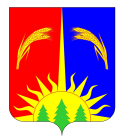 АДМИНИСТРАЦИЯ ЮРЛИНСКОГО МУНИЦИПАЛЬНОГО РАЙОНАПОСТАНОВЛЕНИЕ________________	                       №_______В соответствии со статьями 15,16 Федерального закона от 06.10.2003 г. N 131-Ф3 "Об общих принципах организации местного самоуправления в Российской Федерации, статьей 79 Федерального закона от 29.12.2012 № 273-ФЗ «Об образовании в Российской Федерации», Администрация Юрлинского муниципального района ПОСТАНОВЛЯЕТ:1. Утвердить прилагаемый норматив на обеспечение бесплатным двухразовым питанием детей-инвалидов и детей с ограниченными возможностями здоровья, обучающихся в образовательных организациях Юрлинского муниципального района на 2018 год и плановый период 2019-2020 годов.2. Настоящее постановление вступает в силу с 01.09.2018 года и подлежит опубликованию в информационном бюллетене «Вестник Юрлы». 3. Контроль за исполнением настоящего постановления возложить на заместителя главы Администрации Юрлинского муниципального района Мелехину Н.А.Глава района – глава Администрации района	                                      Т.М. МоисееваУТВЕРЖДЕНОПостановлением администрацииЮрлинского муниципального района от _______________№____Норматив на обеспечение бесплатным двухразовым питанием детей-инвалидов и детей с ограниченными возможностями здоровья, обучающихся в образовательных организациях Юрлинского муниципального района на 2018 год и плановый период 2019-2020 годовОб утверждении норматива на обеспечение бесплатным двухразовым питанием детей-инвалидов и детей с ограниченными возможностями здоровья, обучающихся в образовательных организациях Юрлинского муниципального районаСтупень обученияРазмер норматива, руб.Размер норматива, руб.Размер норматива, руб.Ступень обучения2018 год2019 год2020 годСтоимость оказания единицы услуги за один дето-деньСтоимость оказания единицы услуги за один дето-деньСтоимость оказания единицы услуги за один дето-деньСтоимость оказания единицы услуги за один дето-день1 ступень обучения81,381,381,32-3 ступень обучения92,192,192,1